B17. Antes de llenar este formato, lea las instrucciones al reverso.1. Información General del Solicitante2. Información relacionada con el trámite2.1. Información General del Vehículo:Declaro bajo protesta de decir verdad, que los datos asentados en el presente formato son ciertos._________________________________________________________Nombre y firma del solicitante(Importador, propietario del vehículo)INSTRUCCIONES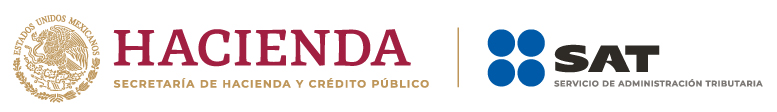 Aviso de retorno seguro de vehículos extranjerosIndique los datos correspondientes, según el tipo de permiso vencido:Indique los datos correspondientes, según el tipo de permiso vencido:Permiso de internación temporal de vehículos._______________________________________Permiso de importación temporal.___________________________________________Número de permiso de internación temporal del vehículo: _______________________________________Número de permiso de importación temporal del vehículo: ___________________________________________Fecha de emisión: ________________________Fecha de vencimiento:_____________________Fecha de emisión: ____________________________Fecha de vencimiento:_________________________Número y fecha del pedimento de Importación definitiva a región o franja fronteriza: _______________________________Fecha de emisión: ____________________________Fecha de vencimiento:_________________________En caso de ser la segunda ocasión en la que se presenta el aviso, indique lo siguiente: Fecha de acuse de recibo y ADACE ante la que se presentó:_____________________________________________________________________________________Las razones de fuerza mayor o caso fortuito, por las cuales no se realizó el traslado del vehículo a la franja o región fronteriza o a la aduana de salida, de conformidad con el primer aviso:Persona FísicaRFCNombre(s)	Primer apellido	Segundo apellido Nacionalidad:Calle	Número y/o letra exterior	Número y/o letra interiorColonia	C.P.	Municipio/Demarcación Territorial	Entidad FederativaTeléfono:	Correo electrónico:Indique los datos del vehículo que corresponda al tipo de permiso vencido:Indique los datos del vehículo que corresponda al tipo de permiso vencido:Marca:Marca:Tipo:Tipo:Modelo:Modelo:No. de Serie (NIV):No. de Serie (NIV):Número de placas y el Estado:Número de placas y el Estado:Título de propiedad o número del CFDI o documento equivalente:Título de propiedad o número del CFDI o documento equivalente:Indique con una “x”, que declara, bajo protesta de decir verdad, que el vehículo descrito no se encuentra sujeto a ningún PAMA o proceso judicial.2.2 Tratándose del retorno al extranjero de vehículos con un Permiso de Importación Temporal vencido, indique la aduana por la que saldrá el vehículo.2.3 Indique, en su caso, el medio en que será transportado dicho vehículo (contenedor, plataforma, etc.).Número de Serie:Información generalEl presente formato es de libre impresión y debe ser llenado en dos tantos a máquina o con letra de molde, con bolígrafo a tinta negra o azul y las cifras no deberán invadir los límites de los recuadros.Opciones de presentaciónEl trámite deberá presentarse en la oficialía de partes de la ADACE que corresponda al lugar donde se encuentra el vehículo.Indicaciones especificasEn el rubro de información general del solicitante cuando se trate de un residente en el extranjero, se deberá dejar en blanco el recuadro, salvo que cuente con RFC.En el rubro información relacionada con el trámite, en el punto 2.1., el número de serie se deberá declarar cuando el importador cuente con dicha información.En caso de que el espacio del formato sea insuficiente se podrá describir en documento anexo haciendo referencia al mismo.Requisitos1.	Permiso de importación temporal o permiso de internación temporal de vehículos.2.	Documento que ampare la propiedad del vehículo, CFDI o documento equivalente.3.	Licencia de conducir del importador.4.	Presentar el acuse del primer aviso, en caso de realizarlo por segunda ocasión, además de anexar la documentación antes mencionada, según corresponda.Información adicional del trámiteNo se obtiene documento, no obstante, se obtendrá el acuse de recibo.El aviso deberá de contener el sello de recibido de la ADACE y presentarse ante el Módulo CIITEV, ubicado en la aduana correspondiente con la documentación solicitada en el rubro de Requisitos del presente formato, a fin de que el personal de BANJERCITO registre la salida del vehículo.En todos los casos, es obligación del importador o persona autorizada, presentar en los Módulos CIITEV ubicados en la aduana correspondiente, el vehículo importado temporalmente, el permiso de importación temporal; así como, en su caso, las unidades registradas en dicho permiso o declaración bajo protesta de decir verdad en escrito libre en los términos de la regla 1.2.2., primer párrafo, en el cual se indique la causa por la cual no se presenta el permiso. Lo anterior, a fin de que el personal de BANJERCITO registre la salida del vehículo, ya que en caso contrario no procederá el registro de salida.Para cualquier aclaración en el llenado de este formato, podrá obtener información en el Portal del SAT o en las siguientes direcciones: www.shcp.gob.mex; asisnet@sat.gob.mx o comunicarse a través  del 12 03 1000 extensión 44028: desde la Ciudad de México, o al 01 55 12 03 1000 extensión 44028 del resto del país; o bien, acudir a los Módulos de Asistencia al Contribuyente de la Administración Desconcentrada que corresponda a su domicilio fiscal. Quejas y denuncias al 88522222 desde la Ciudad de México, o al 015588522222 del resto del país.